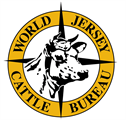 World Jersey Cattle Bureau				c/o Adela Booth Associates Ltd9 PellouanBeganne56350								Tel +33 (0)2 99 70 68 61 France								E-mail: admin@wjcb.net Nomination FormPresidentFor the term of office 2021 -2024(Nominations close Thursday 28th October 2021)Name of Nominee:……………………………………………………………….Address:…………………………………………………………………….........…………………………………………………………………………………....Email:…………………………………………………………………………….I / We nominate the above person as President of the World Jersey Cattle Bureau for the term.Member Association:………………………………………………………………………….Signature of Nominator:………………………………………….	Date:…………………….Printed name:…………………………………………………………………………………I agree for my name to go forward for consideration by the Council of WJCB and that I am a Life Member of WJCBNominee:…………………………………………………………..Date:……………………..The successful nominee will assume office at the end of the Bureau Meeting in 2021 and remain in post until the end of the 22nd  International Conference in Denmark in 2024.World Jersey Cattle Bureau Registered office: Royal Jersey Showground, La Route de la Trinité, Jersey, JE3 5JP